МІНІСТЕРСТВО ОСВІТИ І НАУКИ УКРАЇНИНАЦІОНАЛЬНИЙ АВІАЦІЙНИЙ УНІВЕРСИТЕТЮРИДИЧНИЙ ФАКУЛЬТЕТ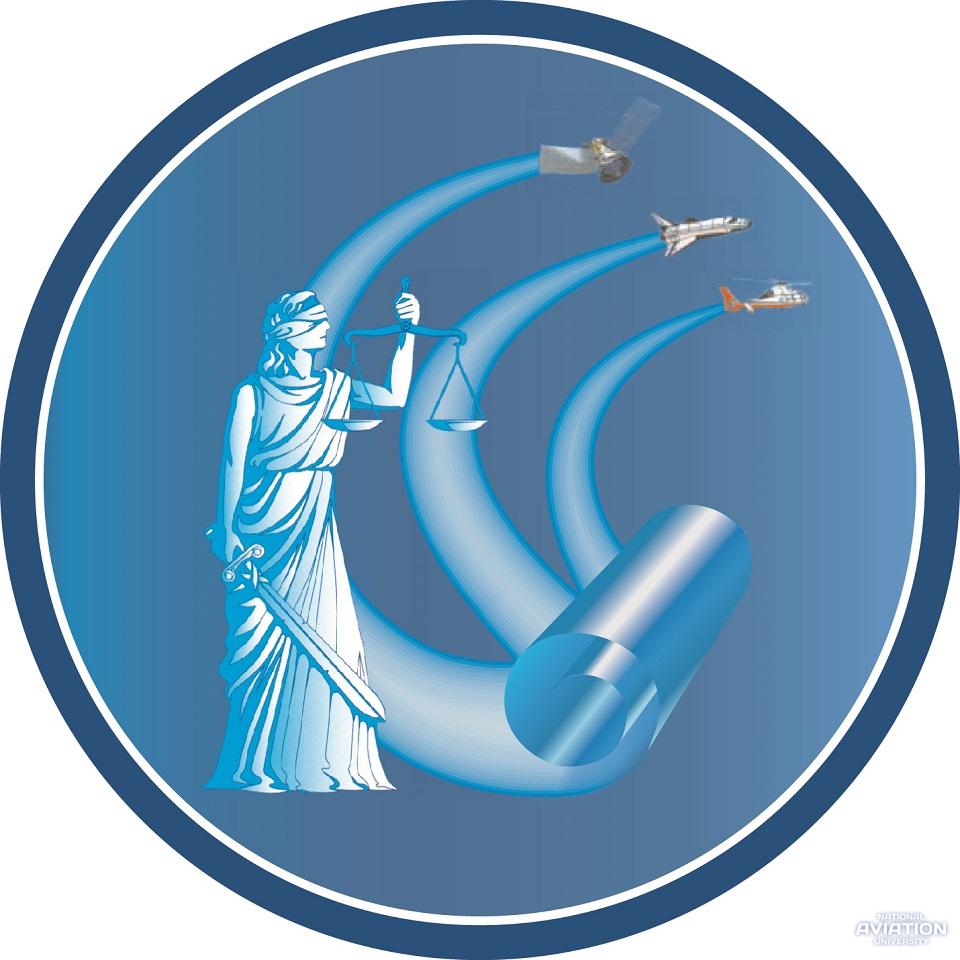 ПРОГРАМАнауково-практичної конференції ІІ туру Всеукраїнського конкурсу студентських наукових робіт зі спеціальності«ТЕОРІЯ ТА ІСТОРІЯ ДЕРЖАВИ І ПРАВА; ІСТОРІЯ ПОЛІТИЧНИХ І ПРАВОВИХ УЧЕНЬ; ФІЛОСОФІЯ ПРАВА»29 травня 2020 р.КиївСКЛАДоргкомітету з проведення другого туру Всеукраїнського конкурсустудентських наукових робіт зі спеціальності «Теорія та історія держави і права; історія політичних і правових учень; філософія права»Члени оргкомітету:С К Л А Дгалузевої конкурсної комісії Всеукраїнського конкурсу студентських наукових робіт зі спеціальності «Теорія та історія держави і права; історія політичних і правових учень; філософія права»СКЛАДапеляційної комісії другого туру Всеукраїнського конкурсустудентських наукових робіт зі спеціальності «Теорія та історія держави і права; історія політичних і правових учень; філософія права»Пленарне засіданняВступне слово-привітання:Ісаєнко Володимир Миколайович – голова оргкомітету, ректор Національного авіаційного університету, доктор біологічних наук, кандидат технічних наук, професор, академік Академії наук вищої школи України, Заслужений працівник освіти УкраїниХарченко Володимир Петрович – голова галузевої конкурсної комісії, проректор з наукової роботи Національного авіаційного університету, доктор технічних наук, професор, Заслужений діяч науки і техніки України, лауреат Державної премії України в галузі науки і техніки Сопілко Ірина Миколаївна – заступник голови галузевої конкурсної комісії, декан юридичного факультету НАУ, доктор юридичних наук, професор, Заслужений юрист УкраїниДоповіді:1. Бондар А.С., Донецький національний університет імені Василя СтусаЮРИДИЧНИЙ ПОЗИТИВІЗМ ТА ЙОГО ВТІЛЕННЯ В ПРАВІ2. Бондаренко М.О., Сумський державний університет ІСНУВАННЯ АНАРХІЧНОЇ ФОРМИ СУСПІЛЬНОГО УСТРОЮ           В СУЧАСНОМУ СВІТІ3. Єфімчук М.В., Національний університет водного господарства та природокористуванняРЕЦЕПЦІЯ СТАТУСУ ЖІНКИ З РИМСЬКОГО ПРАВА                            В УКРАЇНСЬКЕ ЗАКОНОДАВСТВО4. Зігунов В.Ю., Сумський національний аграрний університет «ЄВРЕЙСЬКЕ ПИТАННЯ» В ПОЛІТИЦІ ЗАХІДНОУКРАЇНСЬКОЇ НАРОДНОЇ РЕСПУБЛІКИ5. Коваль І.О., Національний авіаційний університетТЕОРЕТИКО-ПРАВОВІ ЗАСАДИ ІНСТИТУТУ ГРОМАДСЬКОГО КОНТРОЛЮ6. Копил Б.І., Національний університет «Одеська юридична академія» КОРПОРАТИВНА ДЕРЖАВА ЯК ВИД СУЧАСНОЇ ДЕРЖАВИ7. Лопусевич В.П., Міжрегіональна Академія управління персоналом ГЛОБАЛІЗАЦІЙНІ ВИКЛИКИ РОЗВИТКУ НАЦІОНАЛЬНО-ПРАВОВОЇ СИСТЕМИ8. Мамчур М.І., Дніпропетровський державний університет внутрішніх справЗАГАЛЬНОТЕОРЕТИЧНА ХАРАКТЕРИСТИКА СТАТУСУ ВНУТРІШНЬО ПЕРЕМІЩЕНИХ ОСІБ9. Мельничук І.С., Національний авіаційний університетСУЧАСНА УКРАЇНСЬКА ДЕРЖАВА: ІДЕОЛОГІЯ ТА ПЕРСПЕКТИВИ ІННОВАЦІЙНОГО РОЗВИТКУ10. Перевізник А.О., Вінницький національний аграрний університет «ВІННИЦЬКА ТРАГЕДІЯ» 1937-1938 РОКІВ ЯК ЗЛОЧИН КОМУНІСТИЧНОГО ТОТАЛІТАРНОГО РЕЖИМУ11. Расторгуєва Н.О., Харківський національний університет внутрішніх справЗАГАЛЬНОТЕОРЕТИЧНІ ЗАСАДИ ПРАВОВОГО РЕГУЛЮВАННЯ БОРОТЬБИ З КІБЕРЗЛОЧИННІСТЮ12. Різник Г.А., Тернопільський національний економічний університетПРОБЛЕМИ ЗАХИСТУ ПРАВ ДИТИНИ У ТЕРНОПІЛЬСЬКІЙ ОБЛАСТІ13. Свіденко А.О., Запорізький національний університетПРАВО ОСОБИ НА ВИЩУ ЮРИДИЧНУ ОСВІТУ ТА ГАРАНТІЇ ЙОГО РЕАЛІЗАЦІЇ В УКРАЇНІ В СУЧАСНИХ УМОВАХ ТРАНСФОРМАЦІЇ ПРАВОРОЗУМІННЯ ТА ПРАВОРЕАЛІЗАЦІЇ14. Супрунчук О.О., Національна академія внутрішніх справ КОНЦЕПТУАЛЬНІ ЗАСАДИ ПОБУДОВИ НАЦІОНАЛЬНОЇ ДЕРЖАВНОСТІ У ПРАЦЯХ МИКИТИ ШАПОВАЛА15. Шевченко К.С., Національний університет біоресурсів і природокористування УкраїниПРАВО НА ЖИТТЯ В СИСТЕМІ ПРИРОДНИХ ПРАВ ЛЮДИНИІсаєнко Володимир Миколайовичголова оргкомітету, ректор Національного авіаційного університету, доктор біологічних наук, кандидат технічних наук, професор, академік Академії наук вищої школи України, Заслужений працівник освіти УкраїниХарченкоВолодимир Петровичголова галузевої конкурсної комісії, проректор       з наукової роботи Національного авіаційного університету, доктор технічних наук, професор, Заслужений діяч науки і техніки України, лауреат Державної премії України в галузі науки і технікиСопілко Ірина Миколаївназаступник голови оргкомітету, декан юридичного факультету НАУ, доктор юридичних наук, професор, Заслужений юрист УкраїниЧереватюк Вікторія Богданівнавідповідальний секретар оргкомітету, доцент кафедри теорії та історії держави і права юридичного факультету НАУ, кандидат історичних наук, доцентПивовар Юрій Ігоровичзавідувач кафедри конституційного і адміністративного права юридичного факультету НАУ, кандидат юридичних наук, професорВишновецька Світлана Василівназавідувач кафедри цивільного права і процесу юридичного факультету НАУ, доктор юридичних наук, професорЛихова Софія Яківназавідувач кафедри кримінального права і процесу юридичного факультету НАУ, доктор юридичних наук, професорБородін Іван Лук’яновичзавідувач кафедри теорії та історії держави і права юридичного факультету НАУ, доктор юридичних наук, професорВишновецькийВадим Михайловичзаступник декана з навчально-методичної роботи юридичного факультету НАУ, кандидат юридичних наук, доцентХарченко Володимир Петровичголова галузевої конкурсної комісії, проректор       з наукової роботи Національного авіаційного університету, доктор технічних наук, професор, Заслужений діяч науки і техніки України, лауреат Державної премії України в галузі науки і технікиСопілко Ірина Миколаївназаступник голови галузевої конкурсної комісії, декан юридичного факультету НАУ, доктор юридичних наук, професор, Заслужений юрист УкраїниБиркович Олександр Івановичдокторант, доцент кафедри теорії та історії держави і права Ужгородського національного університету, кандидат юридичних наук, доцентБородін Іван Лук’яновичзавідувач кафедри теорії та історії держави і права юридичного факультету НАУ, доктор юридичних наук, професорВовк Вікторія Миколаївнапрофесор кафедри теорії та історії держави і права Хмельницького університету управління та права, доктор юридичних наук, професорГоловко Світлана Григорівнадоцент кафедри теорії та історії держави і права юридичного факультету НАУ, кандидат історичних наук, доцентГрабовська Ганна Миронівнадоцент кафедри цивільного права і процесу юридичного факультету НАУ, кандидат юридичних наук, доцентГусарєв Станіслав Дмитровичперший проректор Національної академії внутрішніх справ, доктор юридичних наук, професорЗаросило Володимир Олексійовичзавідувач кафедри управління безпекою, правоохоронної та антикорупційної діяльності Міжрегіональної Академії управління персоналом, доктор юридичних наук, професор, академік Академії наук вищої школи УкраїниКалюжний Ростислав Андрійовичзаступник декана юридичного факультету НАУ, професор кафедри теорії та історії держави і права, доктор юридичних наук, професорКовальський Віктор Семеновичпрезидент видавничої організації «Юрінком-Інтер», шеф-редактор газети «Юридичний вісник України», доктор юридичних наук, професорКолпаков Валерій Костянтиновичзавідувач кафедри адміністративного та господарського права Запорізького національного університету; доктор юридичних наук, професорКузьменко Оксана Володимирівназаступник директора Юридичного інституту Київського національного економічного  університету імені Вадима Гетьмана, доктор юридичних наук, професорКравчук Микола Володимировичзавідувач кафедри теорії та історії держави і права Тернопільського національного економічного університету, кандидат юридичних наук, доцентЛадиченко Віктор Валерійовичзавідувач кафедри міжнародного права та порівняльного правознавства Національного університету біоресурсів і природокористування України, доктор юридичних наук, професорМакеєва Олена Миколаївнадоцент кафедри теорії та історії держави і права юридичного факультету НАУ, кандидат юридичних наук, доцентПильгун Наталія Василівна доцент кафедри теорії та історії держави і права юридичного факультету НАУ, кандидат юридичних наук, доцентПримак Володимир Дмитрович професор кафедри міжнародного приватного, комерційного та цивільного права Київського національного торговельно-економічного університету, доктор юридичних наук, професорРибікова Ганна Володимирівнасекретар галузевої конкурсної комісії, доцент кафедри кримінального права і процесу юридичного факультету НАУ, кандидат юридичних наукСухонос Володимир Вікторовичзавідувач кафедри конституційного права, теорії та історії держави і права Сумського державного університету, доктор юридичних наук, професорЧереватюк Вікторія Богданівнадоцент кафедри теорії та історії держави і права юридичного факультету НАУ, кандидат історичних наук, доцентЗавалевськийЮрій Івановичголова, перший заступник директора Інституту модернізації змісту освіти МОН України, доктор педагогічних наук, професор, Заслужений працівник освіти УкраїниКопиленко Олександр Любимовичнародний депутат України, доктор юридичних наук, професор, академік НАН України, академік НАПрН УкраїниБобровникСвітлана Василівназавідувач кафедри теорії права і держави Київського національного університету імені Тараса Шевченка, доктор юридичних наук, професор